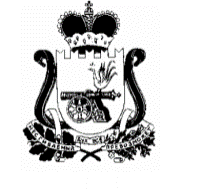 АДМИНИСТРАЦИЯШАТАЛОВСКОГО СЕЛЬСКОГО ПОСЕЛЕНИЯПОЧИНКОВСКОГО РАЙОНА СМОЛЕНСКОЙ ОБЛАСТИРАСПОРЯЖЕНИЕот 26 апреля 2019 года                                                        №   32       д. Шаталово       В соответствии с Федеральным законом от 06.10.2003 года №131-ФЗ «Об общих принципах организации местного самоуправления в Российской Федерации»       1. В связи с доработкой аукционной документации (технического задания) отменить процедуру аукциона в электронной форме на право заключить муниципальный контракт на выполнение работ по ремонту  моста через реку  Свеча  на км 0+300 подъезда автомобильной дороги Р-120 Орел- Брянск- Смоленск- граница с Республикой Беларусь в д.Шаталово Шаталовского сельского поселения в Починковском районе Смоленской области.      2. Разместить информацию об отмене проведения аукциона №0163300001519000003 в электронной форме на право заключить муниципальный контракт на выполнение работ по ремонту  моста через реку  Свеча  на км 0+300 подъезда автомобильной дороги Р-120 Орел- Брянск- Смоленск- граница с Республикой Беларусь в д.Шаталово Шаталовского сельского поселения в Починковском районе Смоленской области ИКЗ 193671200777667120100100040014211244 в информационно-телекоммуникационной сети «Интернет» на официальном сайте администрации Шаталовского сельского поселения Починковского района Смоленской области http://shatalovskoe.admin-smolensk.ru.      3. Контроль за исполнением настоящего распоряжения оставляю за собой.Глава муниципального образованияШаталовского сельского поселенияПочинковского районаСмоленской области                                                             Е.А.ЗыковаОб отмене проведения аукциона в электронной форме №0163300001519000003 на право заключить муниципальный контракт на выполнение работ по ремонту  моста через реку  Свеча  на км 0+300 подъезда автомобильной дороги Р-120 Орел- Брянск- Смоленск- граница с Республикой Беларусь в д.Шаталово Шаталовского сельского поселения в Починковском районе Смоленской области ИКЗ 193671200777667120100100040014211244.